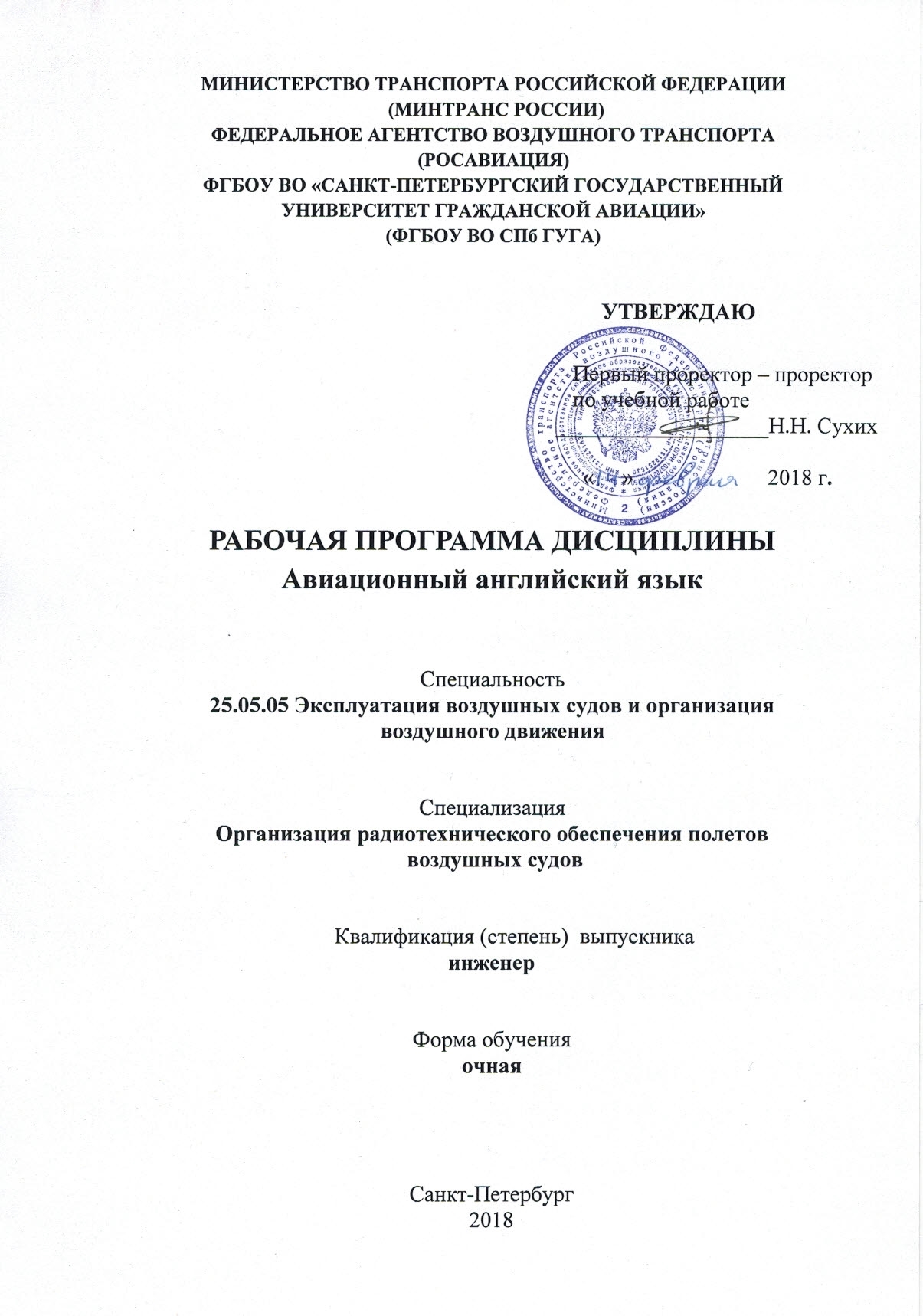 Цели освоения дисциплины Целями освоения дисциплины «Авиационный английский язык» ﻿ являются:- формирование знаний, умений, навыков и компетенций для практического владения иноязычной речью и ее активного применения, как в повседневном, так и в профессиональном деловом общении, при решении функциональных задач;- приобретение навыка чтения аутентичной литературы для извлечения искомой информации;- формирование способности к осуществлению просветительной и воспитательной деятельности в сфере публичной и частной жизни;- овладение методами пропаганды научных достижений;- приобретения умения анализировать логику рассуждений и высказываний, выявлять значение, смысловое содержание в услышанном, увиденном или прочитанном;- формирование умения создавать и редактировать тексты профессионального и социально значимого содержания.Задачами освоения дисциплины являются:- дальнейшее совершенствование слухо-произносительных навыков применительно к новому языковому и речевому материалу;- правильное использование грамматических форм и конструкций, обеспечивающих профессиональную коммуникацию на английском языке без искажения смысла высказывания- правильное оперирование терминами и определениями, содержащимися в правовых актах, документах ИКАО и литературе по специальности;- обеспечение процесса коммуникации на конкретные и связанные с работой темы, и восстановление его в случае сбоя (просьба повтора, просьба подтвердить и разъяснить ситуацию, выражение своего мнения, решения и т.д.);- развитие способности к работе в многонациональном коллективе.Дисциплина обеспечивает подготовку выпускника к эксплуатационно-технологическому виду профессиональной деятельности.2 Место дисциплины в структуре ОПОП ВОДисциплина «Авиационный английский язык» представляет собой дисциплину, относящуюся к Базовой части гуманитарного, социального и экономического цикла дисциплин специальности 25.05.05 «Эксплуатация воздушных судов и организация воздушного движения». Дисциплина «Авиационный английский язык» базируется на дисциплине «Иностранный язык (Английский язык)».Дисциплина «Авиационный английский язык» является обеспечивающей для дисциплин «Организация радиотехнического обеспечения полетов и авиационной электросвязи», Подготовка и защита выпускной квалификационной работы, Научно-исследовательская работа.Дисциплина изучается в 6 и 7 семестрах.3.Компетенции обучающегося, формируемые в результате освоения дисциплины Процесс освоения дисциплины «Авиационный английский язык» направлен на формирование следующих компетенций:4 Объем дисциплины и виды учебной работыОбщая трудоемкость дисциплины Авиационный английский язык составляет 6 зачетных единиц, 216 академических часов. 5 Содержание дисциплины5.1 Соотнесения тем  дисциплины и формируемых компетенцийСокращения: ВК – входной контроль, ПЗ - практические занятия, МК – метод кейс задачи, СРС − самостоятельная работа студента, У − устный опрос.5.2 Темы дисциплины  и виды занятийСокращения: Л − лекция, С - семинары, ПЗ - практические занятия, СРС − самостоятельная работа студента, КР – курсовая работа5.3 Содержание дисциплины Unit I. AircraftTopic I. How aircraft fly. Принципы полета воздушных судов.Topic 2. Main parts of the airplane. Airfoils and their forms. Aircraft controls. The tail-unit: its main parts and functions. Landing gear: its main parts and function. Wing: its structure and function. Power plant.  Types of engines and their propultions. Основные элементы конструкции самолета. Topic ,3 Classification of the aircraft. Классификация воздушных судов.Topic 4. Modern types of aircraft. Современные типы воздушных судов.Topic 5. Grammar .Phrasal verbs. Transitive and intransitive verbs. Фразовые глаголы. Переходные и непереходные глаголы.Unit II. Aircraft systems and maintenanceTopic 6. Aircraft systems: electrical system, hydraulic system, air conditioning system. pneumatic system, oil system, fuel system. Основные системы воздушного судна.Topic 7. Joining structural parts of the aircraft. Соединение конструктивных частей самолета.Topic 8. Aircraft maintenance. Техническое обслуживание воздушных судов.Topic 9. Grammar.Compound nouns. Составные существительныеUnit III. AvionicsTopic 10 Cockpit instruments.Оснащение кабины пилота.Topic 11. How aircraft see and hear. “Глаза” и “уши” самолета.Topic 12.Digital avionic systems. Цифровые пилотажно-навигационные приборы.Topic 13. Airborne computers. Бортовые компьютеры.Topic 14.Avionics. Бортовое радио-электронное оборудование.Topic 15. Grammar.Phrases (verb, infinitive, participle, gerund). Обороты (глагольные, инфинитивные, причастные, герундиальные).Unit IV. FlightTopic 16. Phase of flight. Основные этапы полета.Topic 17. Preparing for flight. Подготовка к полету.Topic 18. Pilot-controller communication during the flight. Взаимодействие пилот-диспетчер на различных этапах полета.Topic 19. Grammar. Constructions with verbs to make, to do, to get, to have. Конструкции с глаголами и особенности их переводаUnit V. Landing systemsTopic 20. ILS. Основные составляющие системы посадки по приборам.Topic 21. LOC and GS. Fan markers (FM). Функции курсового и глиссадного радиомаяков. Веерные маркеры.Topic 22. Microwave landing system. Микроволновая система посадки.Topic 23. GPS. Спутниковая система навигации.Topic 24. Grammar. Linking words and phrases. Союзные слова и словосочетания.Unit VI. RadarTopic 25. Primary radar. Первичная радиолокация.Topic 26. Secondary radar. Вторичная радиолокация.Topic 27. Landing beacon. Посадочный локатор.Topic 28. Grammar. Charts, trends, graphs and tables. Схемы, диаграммы, графики, таблицы. Unit VII. TransponderTopic 29. Transponder operating mode. Режимы работы бортового ответчика.Topic 30. Transponder code. Коды бортового ответчика.Topic 31. Grammar. Capitalization and abbreviations (pronunciation). Употребление заглавных букв, сокращений  и правила их произношения.Unit VIII. Radionavigation facilities.Topic 32. VOR. Курсовой радиомаяк.Topic 33. DME. Приводной радиомаяк.Topic 34. NDB. Глиссадный радиомаяк.Topic 35. Grammar. Complex object. Complex object with Passive infinitive. Сложное дополнение инфинитива действительного и страдательного залогаUnit IX. SafetyTopic 36. Incidents due to technical problems (structural problems, fuel problems, communication problems, aircraft breakdown – mechanical, aircraft breakdown – electrical) Технические неисправности и авиапроисшествия.Topic 37. Human factor in aviation (stress management, fatigue and sleep, judgement and decision-making, physical and mental fitness) Влияние человеческого фактора на безопасность в авиации.Topic 38. Emergency and survival equipment on board. Аварийно-спасательное оборудование на борту.Unit X. DocumentationTopic 39. Forms and certifications.  Формы и сертификаты.Topic 40. Maintenance. Процедуры техобслуживания. Topic 41. Rules of reading and translating technical documentation. Правила чтения и перевода технической документации..5.4 Практические занятия5.5 Лабораторный практикум Лабораторный практикум учебным планом не предусмотрен.5.6 Самостоятельная работа6 Учебно-методическое и информационное обеспечение дисциплины а) основная литература:﻿1. Авиационный английский язык. Практикум по чтению текстов авиационной тематики. Для студ.1 и 2 курсов спец. "Аэронавигация" [Текст] . Ч.1 / Беляева С.А., сост., Паскевич Н.С., сост., Г. В. Попова. - СПб. : ГУ ГА, 2017. - 38с. – Количество экземпляров 50.2. Авиационный английский язык. Практикум по чтению текстов авиационной тематики. Для студ.1 и 2 курсов спец. "Аэронавигация" [Текст] . Ч.2 / Беляева С.А., сост., Паскевич Н.С.,сост., Г. В. Попова. - СПб. : ГУ ГА, 2017. - 34с. - Количество экземпляров 50.3. The World of Aviation English [Текст] / Г. Козлова, А. Козлова. - М. : Воздуш.трансп., 2007. - 224с.  Количество экземпляров 247.4. English for Specific Purposes: Aviation: Лебедева Н.А., Гулина Н.С. Учебное пособие по изучению авиационного английского языка по специальности «Эксплуатация воздушных судов и организация воздушного движения» (учебное пособие). [Текст]  Санкт-Петербург: Гамма, 2018.  279c. ISBN: 978-5-4334-0382-6- Количество экземпляров 50.б) дополнительная литература:5 Английский язык для студентов авиационных ВУЗов и техникумов [Текст]. Григоров, Борис  Учебное пособие. Москва - Астрель - ACT, 2002 ISBN: 5-17-014557-8, 5-271-05018-1 – Количество экземпляров 25.6. Англо-русский и русско-английский словарь. Около 10000 терминов [Текст] – Харламова М.В; Ред. – 6е изд., стереотип. – М.: Питер Рус. яз. Медиа, 2007, - 425 с. – 14 экз.в) перечень ресурсов информационно-телекоммуникационной  сети «Интернет»:7. Список российских научных журналов, размещенных на платформе eLIBRARY.RU, которые имеют открытые для всех полнотекстовые выпуски [Электронный ресурс] / Режим доступа:  https://elibrary.ru/projects/subscription/rus_titles_free.asp, свободный (дата обращения 21.01.2018).8. Список журналов открытого доступа (включая зарубежные), размещенных на платформе eLIBRARY.RU [Электронный ресурс] / Режим доступа: https://elibrary.ru/org_titles.asp, свободный (дата обращения 21.01.2018).г) программное обеспечение (лицензионное), базы данных, информационно-справочные и поисковые системы:9. Электронная библиотека научных публикаций «eLIBRARY.RU» [Электронный ресурс] — Режим доступа: http://elibrary.ru/, свободный (дата обращения: 21.01.2018).7 Материально-техническое обеспечение дисциплины  Для обеспечения учебного процесса материально-техническими ресурсами используется  компьютерный класс кафедры № 7 СПбГУ ГА, оборудованный для проведения практических работ средствами оргтехники, персональными компьютерами, объединенными в сеть с выходом в Интернет (ауд № 513). Компьютерный класс, оргтехника (всё – в стандартной комплектации для самостоятельной работы); доступ к сети Интернет (во время самостоятельной работы).Аудитория с проектором и доступом в интернет (ауд. № 510, 512, 513, 517, 520, 400).Информационно-справочные и материальные ресурсы библиотеки СПбГУ ГА.Библиотека кафедры №7 (ауд. № 514).8 Образовательные и информационные технологииРеализация компетентностного подхода предусматривает широкое использование в учебном процессе активных форм проведения занятий, на основе современных информационных и образовательных технологий, что, в сочетании с внеаудиторной работой, приводит к формированию и развитию общекультурных и профессиональных компетенций обучающихся. Это позволяет учитывать как исходный уровень знаний студентов, так и существующие методические, организационные и технические возможности обучения. Практические занятия проводятся в аудиторной форме. Практические занятия по дисциплине проводятся в соответствии с учебно-тематическим планом по отдельным группам. Учебным планом предусмотрено 22 часа интерактивных занятий. Все интерактивные занятия проводятся в виде интерактивных практических занятий (метод кейс задач). Метод кейс задач – метод интерактивного обучения, предполагающий развитие навыков аналитической деятельности. Это техника обучения, использующая описание реальных ситуаций, при которых студенты анализируют ситуацию, разбираются в сути проблемы, предлагают возможные решения и выбирают лучшее из них. Кейсы базируются на реальном фактическом материале или же приближены к реальной ситуации. Применяется в темах:– Unit III. Avionics – 12 часов;– Unit VIII. Radionavigation facilities – 8 часов.Самостоятельная работа является составной частью учебной работы. Ее основной целью является формирование навыка самостоятельного приобретения знаний по некоторым разделам дисциплины, закрепление и углубление полученных знаний, самостоятельная работа со справочной и учебной литературой, в том числе находящейся в глобальных компьютерных сетях. Самостоятельная работа подразумевает проработку темы дисциплины, составление тематического словаря и подготовку к проекту по  некоторым темам. Контроль выполнения заданий, выносимых на самостоятельную работу, осуществляется на практическом занятии в форме презентации проекта с последующим его обсуждением. Самостоятельная работа также предполагает подготовку к текущему контролю успеваемости в формах устного опроса.9 Фонд оценочных средств для проведения текущего контроля успеваемости и промежуточной аттестации по итогам освоения дисциплиныФонд оценочных средств по дисциплине «Авиационный английский язык» предназначен для выявления и оценки уровня и качества знаний студентов по результатам текущего контроля и промежуточной аттестации в виде зачета в 6 семестре и экзамена в 7 семестре. Фонд оценочных средств для текущего контроля включает устные опросы.Устный опрос проводится на практических занятиях с целью контроля усвоения теоретического материала и проверки практических навыков студентов. Перечень вопросов определяется уровнем подготовки учебной группы, а также индивидуальными особенностями обучающихся. Промежуточная аттестация по итогам освоения дисциплины «Авиационный английский язык» проводится в 6 семестре в виде зачета и в 7 семестре в форме экзамена. Этот вид промежуточной аттестации позволяет оценить уровень освоения студентом компетенций за весь период изучения дисциплины. Экзамен и зачет предполагает устные ответы на 3 теоретических вопроса.Методика формирования результирующей оценки в обязательном порядке учитывает активность студентов на практических занятиях, участие студентов в конференциях и подготовку ими публикаций, что отражено в балльно-рейтинговой оценке текущего контроля успеваемости и знаний студентов в п. 9.1. Описание шкалы оценивания, используемой для проведения промежуточных аттестаций, приведено в п. 9.5.9.1 Балльно-рейтинговая оценка текущего контроля успеваемости и знаний студентов6 семестр7 семестр9.2 Методические рекомендации по проведению процедуры оценивания знаний, умений и навыков и (или) опыта деятельности, характеризующих этапы формирования компетенцийУстный опрос: предназначен для выявления уровня текущего усвоения компетенций обучающимся по мере изучения дисциплины. Зачет позволяет оценить уровень освоения компетенций за период обучения (семестр). Экзамен: промежуточный контроль, оценивающий уровень освоения компетенций за семестр и за весь период изучения дисциплины.Посещение занятия обучающимся оценивается в 1 балл. Подготовка электронного конспекта занятия дополнительно оценивается в 1 балл.  Посещение всех занятий обучающимся оценивается дополнительно в 1 балл. Активная работа обучающегося на занятии оценивается до 3 баллов в соответствии с методикой, приведенной в п.9.5. 9.3 Темы курсовых работ (проектов) по дисциплинеНаписание курсовых работ (проектов) учебным планом не предусмотрено.9.4 Контрольные вопросы для проведения входного контроля остаточных знаний по обеспечивающим дисциплинам в форме устного опросаEnglish language is the language of aviation. ICAO. ICAO’s documents.History of aviation. Famous people in aviation. Prepositions. My future profession.  Aviation specialists. Flight crew and ground personnel. Types of work. Full-time and part-time employment, shift work. Airport structure. Types of airports. Airport facilities.Airport services. Complex sentences9.5 Описание показателей и критериев оценивания компетенций на различных этапах их формирования, описание шкал оценивания для бально-рейтинговой оценкиХарактеристика шкал оценивания приведена ниже:1. Для оценивания сформированности компетенций обучающегося на интерактивных лекционных и практических занятиях с помощью БРС используется методика приведенная в нижеследующей таблице2. Максимальное количество баллов, полученных как за зачет, так 
и экзамен – 30. Минимальное (зачетное) количество баллов («зачет сдан», «экзамен сдан») – 15 баллов. Неудовлетворительной сдачей как зачета, так и экзамена считается оценка менее 15 баллов. При неудовлетворительной сдаче зачета и экзамена или неявке по неуважительной причине как на зачет, так и на экзамен экзаменационная составляющая приравнивается к нулю. В этом случае студент в установленном в СПбГУ ГА порядке обязан пересдать зачет (экзамен).Оценка за зачет выставляется как сумма набранных баллов за ответы на три вопроса билета. Экзаменационная оценка выставляется как сумма набранных баллов за ответы на два вопроса билета и за решение задачи.Ответы на вопросы билета по результатам семестра (или всей дисциплины для экзамена) оцениваются следующим образом:1 балл: отсутствие продемонстрированных знаний и компетенций в рамках образовательного стандарта (нет ответа на вопрос) или отказ от ответа;2 балла: нет удовлетворительного ответа на вопрос, демонстрация фрагментарных знаний в рамках образовательного стандарта, незнание лекционного материала;3 балла: нет удовлетворительного ответа на вопрос, много наводящих вопросов, отсутствие ответов по основным положениям вопроса, незнание лекционного материала;4 балла: ответ удовлетворительный, оценивается как минимально необходимые знания по вопросу, при этом показано хотя бы минимальное знание всех разделов вопроса в пределах лекционного материала. При этом студентом демонстрируется достаточный объем знаний в рамках образовательного стандарта;5 баллов: ответ удовлетворительный, достаточные знания в объеме учебной программы, ориентированные на воспроизведение; использование научной (технической) терминологии, стилистически грамотное, логически правильное изложение ответа на вопросы, умение делать выводы;6 баллов: ответ удовлетворительный, студент ориентируется в основных аспектах вопроса, демонстрирует полные и систематизированные знания в объеме учебной программы;7 баллов: ответ хороший, но студент демонстрирует систематизированные, глубокие и полные знания по всем разделам учебной программы, но требовались наводящие вопросы;8 баллов: ответ хороший, ответом достаточно охвачены все разделы вопроса, единичные наводящие вопросы, студент демонстрирует способность самостоятельно решать сложные проблемы в рамках учебной программы;9 баллов: систематизированные, глубокие и полные знания по всем разделам учебной программы; студент демонстрирует способность;10 баллов: ответ на вопрос полный, не было необходимости в дополнительных (наводящих вопросах); студент показывает систематизированные, глубокие и полные знания по всем разделам учебной программы, самостоятельно и творчески решает сложные проблемы в нестандартной ситуации в рамках учебной программы, а также демонстрирует знания по проблемам, выходящим за ее пределы. 9.6 Типовые контрольные задания для проведения текущего контроля и промежуточной аттестации по итогам обучения по дисциплине Перечень типовых вопросов для текущего контроля в форме устного опроса в семестре 6Ответьте на вопрос  What can you say about ground movement incidents: vehicles on the field, collisions, vehicles breakdown, aircraft damage caused by airport vehicles?How can debris on the RW affect the aircraft operation?What problems linked to the activities on the field can cause departure delays?What qualities are the most important for your future job? Why?In what ways do people behave badly when flying?What should be done to provide cabin safety?What qualities are the most important for your future job? Why?In what ways do people behave badly when flying?What should be done to provide cabin safety?What goods are considered to be dangerous?Explain the following: travelling by airpopulationairportaerodromeairside arealandside arearamptarmacapron terminalflight dispatchercabin crewbaggage handlermechaniccateringramp agentaircraftpower plantaerofoil fuselageПеречень тем для проведения интерактивных практических занятий в форме метода кейс задач в семестре 6Hazardous weather phenomenameteorological   reportWeather forecastWind shearWake turbulenceAlternate aerodromeSIGMET conditionsmicroburstobscurationFlight safetyПеречень типовых вопросов для текущего контроля в форме устного опроса в семестре 7Ответьте на вопросWhat are the regulations of dangerous goods transportation?What can you say about veterinary services, police search, and sniffer dogs for inspecting dangerous goods?What do air companies do to make tour passengers fell comfortable and safe during the flight?What modern technologies in aviation do you know?How can they be improved to provide safety and reliability?What modern technology to aid safety has been introduced in our country?What can you say about advanced equipment for ATC?How many member States are there in ICAO?How long has Russia been the member of ICAO?What information do the Annexes provide?Explain the following:Hazardous weather phenomenameteorological   reportWeather forecastWind shearWake turbulenceAlternate aerodromeSIGMET conditionsmicroburstobscurationFlight safetydistribution of responsibilityaccidentincidentpsychological opportunitiesTCASSeparationHuman errorFlight trainingSituational awareness Passenger baggage screeningПеречень тем для проведения интерактивных практических занятий в форме метода кейс задач в семестре 7Welcome on board! Rules for passengers.Language and communication in aviation.Ground movement incidents.New aviation technologies.Runway incursions. Aeronautical service in Pulkovo International airport.Примерный перечень вопросов для проведения промежуточной 
аттестации по дисциплине «Авиационный английский язык» в форме зачета в 6 семестреPhonetics. Letters and sounds. Vowels and consonants. Word stress, intonation. Transcription.Parts of speech. Word formation. Appearance. Character.Verb to be. Pronouns (personal, possessive, objective). The role of family in life. Relatives. Family members and their duties. Family traditions. Noun. Plurals. Possessive case. Articles.Present Simple Tense (affirmative and negative sentences, questions). Accommodation. Flat/country house (advantages and disadvantages). There to be. Prepositions of place. Оборот there to be.Cities and towns. Leisure in the city and in the country.Adjective. Adverb. Comparisons. At the restaurant. Eating habits. Eating at home. Shopping. Healthy food. Russian and English cuisine. Countable/uncountable nouns. Indefinite pronouns..Imperative mood. Modal verbs “can”, “may”. “must”, “have to”. Numerals.Cardinal and ordinal numbers. Fractions. Health. Sport. Summer and winter sport. Healthy life. Present Continuous Tense (affirmative and negative sentences, questions). Reflexive pronoun. Demonstrative pronoun. Interrogative Pronoun. Modal verbs “could”, ”should”, “would”. Means of transport. Advantages and disadvantages. Countries. Capitals. Sightseeing. Landmarks. Past Simple Tense(affirmative and negative sentences, questions). Present Perfect Tense(affirmative and negative sentences, questions). Shopping and shops. Магазины и покупки.Future Tenses. Russia. Geographical position. Climate. Seasons. Weather forecast. Dangerous weather phenomena. Passive Voice Present Simple Tense. Present Continuous Tense. Present Perfect Tense. Information technology. Modern electronic devices, their networks applications.Internet. Social networks. Passive Voice. Past Simple Tense. Past Continuous Tense. Past Perfect Tense. Примерный перечень вопросов для проведения промежуточной 
аттестации по дисциплине «Авиационный английский язык» в форме экзамена в 7 семестреEnglish as international language.Role of English in modern world. English language is the language of aviation. ICAO. ICAO’s documents.International organization of civil aviation.Participle I, II. Gerund.My university. Students life.History of aviation. Famous people in aviation. Prepositions. My future profession.  Aviation specialists. Flight crew and ground personnel. Types of work. Full-time and part-time employment, shift work. Resume/CV. Job application and job interview.Subjunctive mood. Conditional 0-3.Airport structure. Types of airports. Airport facilities.Airport services. Complex sentences10 Методические рекомендации по организации изучения дисциплиныПри проведении всех видов занятий основное внимание рекомендуется уделять овладению компетенциями по английскому языку по четырем видам речевой деятельности (говорению, аудированию, чтению и письму).  Проведение практических занятий служит средством формирования навыков слухового восприятия и понимания естественной (аутентичной) речи; логического и композиционного оформления письменного и устного высказывания; ведения  беседы-диалога профессионального характера;навыков беглого, ознакомительного, поискового и аналитического чтения оригинальных неадаптированных текстов со словарем и без словаря с целью поиска, систематизации, анализа и синтеза информации, последующей интерпретацией и переводом на русский язык;Самостоятельная работа студентов предполагает рациональную организацию обучения за счет четкого планирования работы студента (здесь важна помощь преподавателя - обучение приемам работы со справочной литературой, составление аннотаций и т.п.); за счет использования обучающих программ; за счет эффективного использования времени на аудиторных занятиях. Для развития лексических навыков студентам необходимо регулярно вести рабочий словарь. Для совершенствования навыков восприятия и понимания содержания речевых отрезков, произносимых на иностранном языке в обычном темпе речи по профессиональной, страноведческой тематике рекомендуется использовать аудио - и видеокурсы. Текущий контроль успеваемости студентов необходимо выполнять систематически при проведении практических занятий.Самостоятельная работа обучающегося включает следующие виды занятий (п. 5.6):- проработка учебного материала по учебной и методической литературе. -- cоставление тематического словаря по теме.- подготовку к устному опросу, (перечень типовых вопросов для текущего контроля в п. 9.6).Систематичность занятий предполагает равномерное, в соответствии с пп. 5.2, 5.4 и 5.6, распределение объема работы в течение всего предусмотренного учебным планом срока овладения дисциплиной «Авиационный английский язык». Такой подход позволяет избежать дефицита времени, перегрузок, спешки и т. п. в завершающий период изучения дисциплины. Завершающим этапом самостоятельной работы является подготовка к сдаче экзамена по дисциплине, предполагающая интеграцию и систематизацию всех полученных при изучении учебной дисциплины знаний. Реализация компетентностного подхода предусматривает широкое использование в учебном процессе активных форм проведения занятий, на основе современных информационных и образовательных технологий, что, в сочетании с внеаудиторной работой, приводит к формированию и развитию общекультурных и профессиональных компетенций обучающихся. Это позволяет учитывать как исходный уровень знаний студентов, так и существующие методические, организационные и технические возможности обучения. (типовые задания интерактивных форм занятий в п. 9.6).Экзамен (промежуточная аттестация по итогам освоения дисциплины «Авиационный английский язык») позволяет определить уровень освоения обучающимся компетенций (п. 9.5) за период изучения данной дисциплины. Экзамен предполагает ответы на 3 практических вопроса из перечня вопросов, вынесенных на промежуточную аттестацию (п. 9.6). 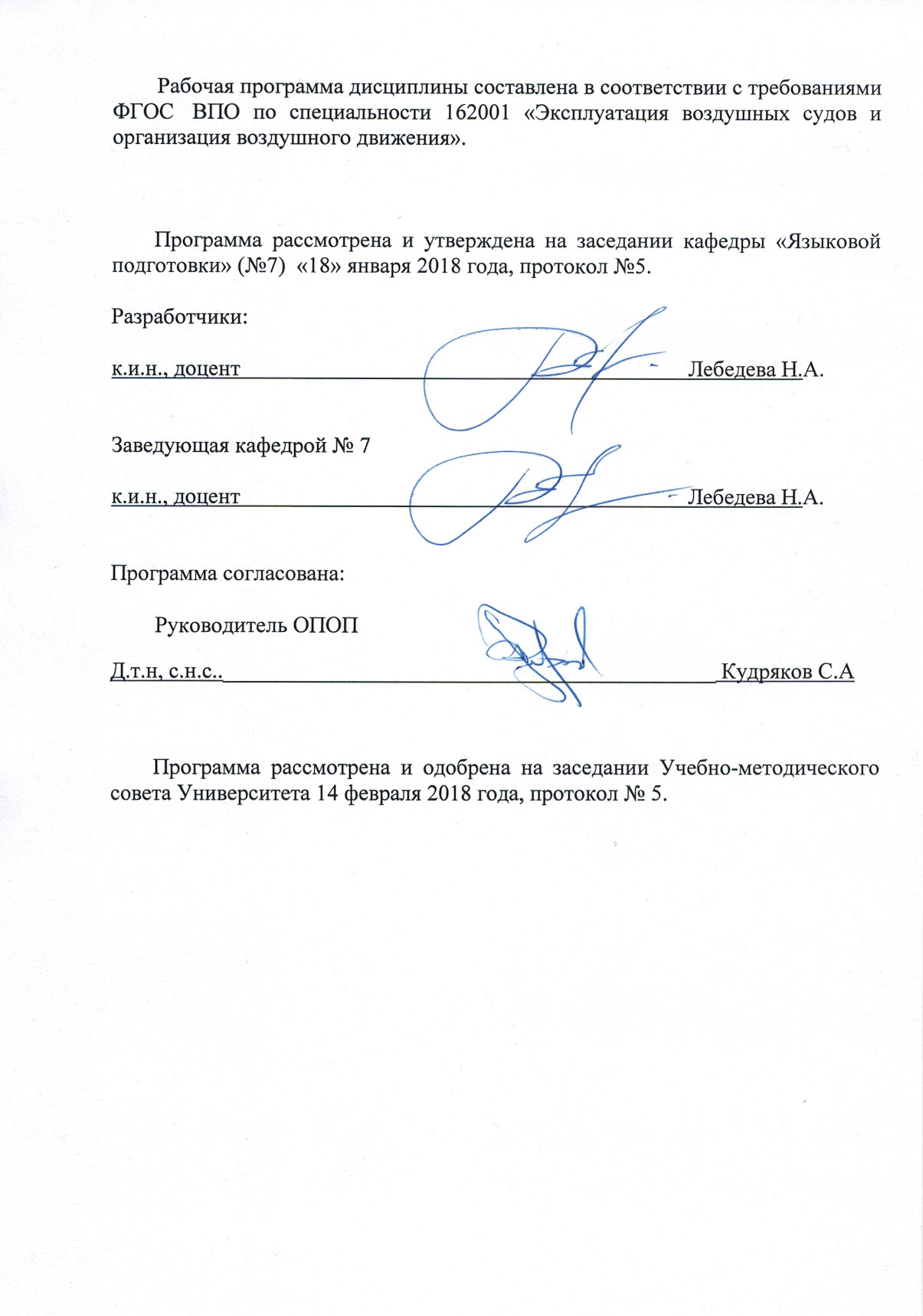 Перечень и код компетенцииПеречень планируемых результатов обучения по дисциплинеСпособность к осуществлению просветительной и воспитательной деятельности в сфере публичной и частной жизни, владением методами пропаганды научных достижений (ОК-3)Знать: - характерные способы и приемы отбора языкового материала в соответствии с различными видами речевого общения.Уметь: - понимать и вести монологическую и диалогическую речь на общие темы и в течение определенного времени (на английском языке);- участвовать в обсуждении тем, связанных со специальностью (задавать вопросы и отвечать на вопросы на английском языке).Владеть:- основными навыками письма, необходимыми для подготовки публикаций, тезисов и ведения переписки на английском языке.Умение анализировать логику рассуждений и высказываний, выявлять значение, смысловое содержание в услышанном, увиденном или прочитанном 
(ОК-5)Знать: - основные приемы аннотирования, реферирования и перевода литературы по направлению подготовки;- характерные способы и приемы отбора языкового материала в соответствии с различными видами речевого общения.Уметь: - использовать иностранный язык в межличностном общении и профессиональной деятельности;- участвовать в обсуждении тем, связанных со специальностью (задавать вопросы и отвечать на вопросы на английском языке).Владеть:- основными навыками письма, необходимыми для подготовки публикаций, тезисов и ведения переписки на английском языке.Владение английским языком как средством делового общения на уровне не ниже разговорного (ОК-44)Знать: - лексический минимум в объеме 4000 лексических единиц общего и терминологического характера, необходимого для возможности получения информации профессионального содержания из зарубежных источников;- основные способы сочетаемости лексических единиц и основные словообразовательные модели.Уметь: - использовать иностранный язык в межличностном общении и профессиональной деятельности;- понимать и вести монологическую и диалогическую речь на общие темы и в течение определенного времени (на английском языке);- участвовать в обсуждении тем, связанных со специальностью (задавать вопросы и отвечать на вопросы на английском языке).Владеть:- английским языком в объеме, достаточном для эффективного общения на общие темы и необходимом для получения информации из зарубежных источников; - навыками разговорно-бытовой речи (нормативным произношением и ритмом речи для повседневного общения на английском языке); наиболее употребительной (базовой) грамматикой и основными грамматическими явлениями, характерными для профессиональной речи (для английского языка).Умение создавать и редактировать тексты профессионального и социально значимого содержания(ОК-45)Знать:- основные приемы аннотирования, реферирования и перевода литературы по направлению подготовки;- характерные способы и приемы отбора языкового материала в соответствии с различными видами речевого общения.Уметь- понимать и вести монологическую и диалогическую речь на общие темы и в течение определенного времени (на английском языке);- участвовать в обсуждении тем, связанных со специальностью (задавать вопросы и отвечать на вопросы на английском языке).Владеть:- основными навыками письма, необходимыми для подготовки публикаций, тезисов и ведения переписки на английском языке.Владение авиационным английским языком в объеме, достаточном для эффективного общения на общие, конкретные и связанные с работой темы (ПК-26)Знать: - лексический минимум в объеме 4000 лексических единиц общего и терминологического характера, необходимого для возможности получения информации профессионального содержания из зарубежных источников;- характерные способы и приемы отбора языкового материала в соответствии с различными видами речевого общения.Уметь: - понимать и вести монологическую и диалогическую речь на общие темы и в течение определенного времени (на английском языке);- участвовать в обсуждении тем, связанных со специальностью (задавать вопросы и отвечать на вопросы на английском языке).Владеть: - навыками эффективного общения на общие, конкретные и связанные с работой темы;- основными навыками письма, необходимыми для подготовки публикаций, тезисов и ведения переписки на английском языке.Наименование Всего часовНаименование Всего часовСеместрыСеместрыНаименование Всего часов67Общая трудоемкость дисциплины (модуля)216108108Контактная работа:68,854,344,5 лекции,–––практические занятия,965442 семинары,––– лабораторные работы,––– курсовой проект (работа)–––Самостоятельная работа студента663630Промежуточная аттестация541836контактная работа2,80,32,5Самостоятельная работа по подготовке к (зачету, экзамену)51,217,7зачет33,5экзаменТемы дисциплиныКоличество часовКомпетенцииКомпетенцииКомпетенцииКомпетенцииОбразовательные технологииОценочные средстваТемы дисциплиныКоличество часовОК-3ОК-5ОК-44ОК-45Образовательные технологииОценочные средстваUnit I. Aircraft5++++ВК, ПЗ, СРСУUnit II Aircraft systems and maintenance13++++ПЗ, СРСУUnit III. Avionics14++++МК, СРСУUnit IV. Flight16++++ПЗ, СРСУUnit V. Landing systems16++++ПЗ, СРСУИтого за 6 семестр90Unit VI. Radar14++++ПЗ, СРСУUnit VII. Transponder12++++ПЗ, СРСУUnit VIII. Radionavigation facilities 14++++МК, СРСУUnit IX. Safety22++++ПЗ, СРСУUnit X. Documentation14++++ПЗ, СРСУИтого за 7 семестр72Итого по дисциплине 162Промежуточная аттестация54Всего по дисциплине216Наименование темы раздела дисциплины ЛПЗКРСРСЛРВсего часов6 семестр6 семестр6 семестр6 семестр6 семестр6 семестр6 семестрUnit I. Aircraft Раздел I. Воздушное судно.–14–7–21Unit II. Aircraft systems and maintenance Раздел II. Системы воздушного судна и технического обслуживание–10–6–16Unit III. Avionics Раздел III. Бортовое радио-электронное оборудование–12–7–19Unit IV. Flight Раздел IV. Полет–8–6–14Unit V. Landing systems Раздел V. Системы посадки.–10–6–16Итого за 6 семестр–54–36–907 семестр7 семестр7 семестр7 семестр7 семестр7 семестр7 семестрUnit VI. Radar Раздел VI. Радиолокация–8–6–14Unit VII. Transponder Раздел VII. Бортовой ответчик–6–6–12Unit VIII. Radionavigation facilities Раздел VIII. Радионавигационные средства–8–6–14Unit IX. Safety Раздел IX. Безопасность–14–8–22Unit X. Documentation Раздел X. Документы–6–8–14Итого за 7 семестр–42–30–72Итого по дисциплине–96–66–162Промежуточная аттестация–––––54Всего по дисциплине–––––216Номер раздела дисциплины Тематика практических занятий
(семинаров)Всего часов6 семестр6 семестр6 семестр1Topic I. How aircraft fly. Принципы полета воздушных судов.21Topic 2. Main parts of the airplane. Airfoils and their forms. Aircraft controls. The tail-unit: its main parts and functions. Landing gear: its main parts and function. Wing: its structure and function. Power plant.  Types of engines and their propultions. Основные элементы конструкции самолета. 61Topic 3 Classification of the aircraft. Классификация воздушных судов.21Topic 4. Modern types of aircraft. Современные типы воздушных судов.21Topic 5. Grammar .Phrasal verbs. Transitive and intransitive verbs. Фразовые глаголы. Переходные и непереходные глаголы22Topic 6. Aircraft systems: electrical system, hydraulic system, air conditioning system. pneumatic system, oil system, fuel system. Основные системы воздушного судна42Topic 7. Joining structural parts of the aircraft. Соединение конструктивных частей самолета.22Topic 8. Aircraft maintenance. Техническое обслуживание воздушных судов22Topic 9. Grammar. Compound nouns. Составные существительные23Topic 10 Cockpit instruments.Оснащение кабины пилота23Topic 11. How aircraft see and hear. “Глаза” и “уши” самолета23Topic 12.Digital avionic systems. Цифровые пилотажно-навигационные приборы.23Topic 13. Airborne computers. Бортовые компьютеры23Topic 14.Avionics. Бортовое радио-электронное оборудование23Topic 15. Grammar. Phrases (verb, infinitive, participle, gerund). Обороты (глагольные, инфинитивные, причастные, герундиальные).24Topic 16. Phase of flight. Основные этапы полета.24Topic 17. Preparing for flight. Подготовка к полету24Topic 18. Pilot-controller communication during the flight. Взаимодействие пилот-диспетчер на различных этапах полета24Topic 19. Grammar. Constructions with verbs to make, to do, to get, to have. Конструкции с глаголами и особенности их перевода25Topic 20. ILS. Основные составляющие системы посадки по приборам.25Topic 21. LOC and GS. Fan markers (FM). Функции курсового и глиссадного радиомаяков. Веерные маркеры.15Topic 22. Microwave landing system. Микроволновая система посадки.15Topic 23. GPS. Спутниковая система навигации.25Topic 24. Grammar. Linking words and phrases. Союзные слова и словосочетания.27 семестр 7 семестр 7 семестр 6Topic 25. Primary radar. Первичная радиолокация26Topic 26. Secondary radar. Вторичная радиолокация.26Topic 27. Landing beacon. Посадочный локатор26Topic 28. Grammar. Charts, trends, graphs and tables. Схемы, диаграммы, графики, таблицы.27Topic 29. Transponder operating mode. Режимы работы бортового ответчика27Topic 30. Transponder code. Коды бортового ответчика27Topic 31. Grammar. Capitalization and abbreviations (pronunciation). Употребление заглавных букв, сокращений  и правила их произношения.28Topic 32. VOR. Курсовой радиомаяк.28Topic 33. DME. Приводной радиомаяк28Topic 34. NDB. Глиссадный радиомаяк.28Topic 35. Grammar. Complex object. Complex object with Passive infinitive. Сложное дополнение инфинитива действительного и страдательного залога29Topic 36. Incidents due to technical problems (structural problems, fuel problems, communication problems, aircraft breakdown – mechanical, aircraft breakdown – electrical) Технические неисправности и авиапроисшествия.109Topic 37. Human factor in aviation (stress management, fatigue and sleep, judgement and decision-making, physical and mental fitness) Влияние человеческого фактора на безопасность в авиации.29Topic 38. Emergency and survival equipment on board. Аварийно-спасательное оборудование на борту.210Topic 39. Forms and certifications.  Формы и сертификаты.210Topic 40. Maintenance. Процедуры техобслуживания210Topic 41. Rules of reading and translating technical documentation. Правила чтения и перевода технической документации.2Итого по дисциплинеИтого по дисциплине96НомертемыдисциплиныВиды самостоятельной работыТрудоемкость(часы) 6 семестр1, 2, 4, 5Подготовка к практическим занятиям [1-9]243Подготовка к интерактивным практическим занятиям (метод кейс задач) [1-9]12Итого за 6 семестрИтого за 6 семестр367 семестр6, 7, 9, 10Подготовка к практическим занятиям [1-9]228Подготовка к интерактивным практическим занятиям (метод кейс задач) [1-9]8Итого за 7 семестрИтого за 7 семестр30Итого по дисциплинеИтого по дисциплине66№п/пРаздел (тема) / Вид учебных занятий (оценочных заданий), позволяющих студенту продемонстрировать достигнутый уровень сформированности компетенцийКоличество 
баллов Количество 
баллов Срок контроля (порядковый номер недели с начала семестра)Примечание№п/пРаздел (тема) / Вид учебных занятий (оценочных заданий), позволяющих студенту продемонстрировать достигнутый уровень сформированности компетенцийМинималь-ное значениеМаксимальное значениеСрок контроля (порядковый номер недели с начала семестра)ПримечаниеОбязательные виды занятийОбязательные виды занятийОбязательные виды занятийОбязательные виды занятийОбязательные виды занятийUnit I. Aircraft Раздел I. Воздушное судно.Аудиторные занятияАудиторные занятияАудиторные занятияАудиторные занятияАудиторные занятия1ПР (7)131918Unit II. Aircraft systems and maintenance Раздел II. Системы воздушного судна и технического обслуживаниеАудиторные занятияАудиторные занятияАудиторные занятияАудиторные занятияАудиторные занятия2ПР (5)81518Unit III. Avionics Раздел III. Бортовое радио-электронное оборудованиеАудиторные занятияАудиторные занятияАудиторные занятияАудиторные занятияАудиторные занятия3ПР (6)101418Unit IV. Flight Раздел IV. ПолетАудиторные занятияАудиторные занятияАудиторные занятияАудиторные занятияАудиторные занятия4ПР (4)61218Unit V. Landing systems Раздел V. Системы посадки.Аудиторные занятияАудиторные занятияАудиторные занятияАудиторные занятияАудиторные занятия5ПР(5)81518Итого по обязательным видам занятий 4570Экзамен1530Итого по дисциплине60100Премиальные виды деятельности(для учета при определении рейтинга)Участие в конференции по темам дисциплины10Научная публикация по темам дисциплины10Итого баллов за 6 семестр60120Перевод бально-рейтинговой системы в зачетную оценкуПеревод бально-рейтинговой системы в зачетную оценкуПеревод бально-рейтинговой системы в зачетную оценкуПеревод бально-рейтинговой системы в зачетную оценкуПеревод бально-рейтинговой системы в зачетную оценкуПеревод бально-рейтинговой системы в зачетную оценкуКоличество баллов по бально-рейтинговой оценкеКоличество баллов по бально-рейтинговой оценкеРезультат сдачи зачетаРезультат сдачи зачетаРезультат сдачи зачетаРезультат сдачи зачета60 баллов и более 60 баллов и более ЗачтеноЗачтеноЗачтеноЗачтеноменее 60 баллов менее 60 баллов Не зачтеноНе зачтеноНе зачтеноНе зачтено№п/пРаздел (тема) / Вид учебных занятий (оценочных заданий), позволяющих студенту продемонстрировать достигнутый уровень сформированности компетенцийКоличество 
баллов Количество 
баллов Срок контроля (порядковый номер недели с начала семестра)Примечание№п/пРаздел (тема) / Вид учебных занятий (оценочных заданий), позволяющих студенту продемонстрировать достигнутый уровень сформированности компетенцийМинималь-ное значениеМаксимальное значениеСрок контроля (порядковый номер недели с начала семестра)ПримечаниеОбязательные виды занятийОбязательные виды занятийОбязательные виды занятийОбязательные виды занятийОбязательные виды занятийUnit VI. Radar Раздел VI. РадиолокацияАудиторные занятияАудиторные занятияАудиторные занятияАудиторные занятияАудиторные занятия1ПР (4)91514Unit VII. Transponder Раздел VII. Бортовой ответчикАудиторные занятияАудиторные занятияАудиторные занятияАудиторные занятияАудиторные занятия2ПР (3)61014Unit VIII. Radionavigation facilities Раздел VIII. Радионавигационные средстваАудиторные занятияАудиторные занятияАудиторные занятияАудиторные занятияАудиторные занятия3ПР (4)91514Unit IX. Safety Раздел IX. БезопасностьАудиторные занятияАудиторные занятияАудиторные занятияАудиторные занятияАудиторные занятия4ПР (7)152014Unit X. Documentation Раздел X. ДокументыАудиторные занятияАудиторные занятияАудиторные занятияАудиторные занятияАудиторные занятия4ПР (3)61014Итого по обязательным видам занятий 4570Экзамен1530Итого по дисциплине60100Премиальные виды деятельности(для учета при определении рейтинга)Участие в конференции по темам дисциплины10Научная публикация по темам дисциплины10Итого баллов за 6 семестр60120Перевод баллов балльно-рейтинговой системы в оценку по 5-ти балльной «академической» шкалеПеревод баллов балльно-рейтинговой системы в оценку по 5-ти балльной «академической» шкалеПеревод баллов балльно-рейтинговой системы в оценку по 5-ти балльной «академической» шкалеПеревод баллов балльно-рейтинговой системы в оценку по 5-ти балльной «академической» шкалеПеревод баллов балльно-рейтинговой системы в оценку по 5-ти балльной «академической» шкалеПеревод баллов балльно-рейтинговой системы в оценку по 5-ти балльной «академической» шкалеКоличество баллов по бально-рейтенговой системеКоличество баллов по бально-рейтенговой системеОценка (по 5-ти балльной «академической» шкале)Оценка (по 5-ти балльной «академической» шкале)Оценка (по 5-ти балльной «академической» шкале)Оценка (по 5-ти балльной «академической» шкале)90 и более 90 и более 5 - «отлично»5 - «отлично»5 - «отлично»5 - «отлично»75-89 75-89 4 - «хорошо»4 - «хорошо»4 - «хорошо»4 - «хорошо»60-74 60-74 3 - «удовлетворительно»3 - «удовлетворительно»3 - «удовлетворительно»3 - «удовлетворительно»менее 60менее 602 - «неудовлетворительно»2 - «неудовлетворительно»2 - «неудовлетворительно»2 - «неудовлетворительно»КритерииПоказателиОписание шкалы оцениванияЗнать:- лексический минимум в объеме 4000 лексических единиц общего и терминологического характера, необходимого для возможности получения информации профессионального содержания из зарубежных источниковНа примерах показывает знание как минимум 4000 лексических единиц общего и терминологического характера, необходимого для возможности получения информации профессионального содержания из зарубежных источников1 балл: показывает знание как минимум 4000 лексических единиц общего и терминологического характера, необходимого для возможности получения информации профессионального содержания из зарубежных источников, но допускает незначительные неточности и ошибки в установлении логически-смысловых связей, не исправляя их после дополнительных уточняющих вопросов2 балла: демонстрирует полное знание излагаемых понятий и логически-смысловых связей между ними после дополнительных уточняющих вопросов3 балла: демонстрирует свободное и полное знание излагаемых понятий и логически-смысловых связей между ними- характерные способы и приемы отбора языкового материала в соответствии с различными видами речевого общенияприводит характерные способы и приемы отбора языкового материала в соответствии с различными видами речевого общения1 балл: правильно описывает характерные способы и приемы отбора языкового материала в соответствии с различными видами речевого общения, но допускает незначительные ошибки в установлении логически-смысловых связей, не исправляя их после дополнительных уточняющих вопросов2 балла: демонстрирует полное знание излагаемых понятий и логически-смысловых связей между ними после дополнительных уточняющих вопросов3 балла: демонстрирует свободное и полное знание излагаемых понятий и логически-смысловые связи между ними- основные способы сочетаемости лексических единиц и основные словообразовательные модели;Приводит основные способы сочетаемости лексических единиц и основные словообразовательные модели1 балл: правильно описывает основные способы сочетаемости лексических единиц и основные словообразовательные модели, но допускает незначительные неточности и ошибки в установлении логически-смысловых связей, не исправляя их после дополнительных уточняющих вопросов2 балла: демонстрирует полное знание излагаемых понятий и логически-смысловых связей между ними после дополнительных уточняющих вопросов3 балла: демонстрирует свободное и полное знание излагаемых понятий и логически-смысловых связей между ними- основные приемы аннотирования, реферирования и перевода литературы по направлению подготовкиописывает основные приемы аннотирования, реферирования и перевода литературы по направлению подготовки1 балл: правильно описывает основные приемы аннотирования, реферирования и перевода литературы по направлению подготовки, но допускает незначительные ошибки в установлении логически-смысловых связей, не исправляя их после дополнительных уточняющих вопросов2 балла: демонстрирует полное знание излагаемых понятий и логически-смысловых связей между ними после дополнительных уточняющих вопросов3 балла: демонстрирует свободное и полное знание излагаемых понятий и логически-смысловые связи между нимиУметь:- использовать иностранный язык в межличностном общении и профессиональной деятельностиДемонстрирует умение использовать иностранный язык в межличностном общении и профессиональной деятельности1 балл: правильно использует иностранный язык в межличностном общении и профессиональной деятельности, но допускает незначительные ошибки в установлении логически-смысловых связей, не исправляя их после дополнительных уточняющих вопросов2 балла: демонстрирует полное освоение необходимых умений и логически-смысловых связей между ними и соответствующими теоретическими понятиями после дополнительных уточняющих вопросов3 балла: демонстрирует свободное и полное освоение необходимых умений и логически-смысловых связей между ними и соответствующими теоретическими понятиями - понимать и вести монологическую и диалогическую речь на общие темы и в течение определенного времени (на английском языке)Демонстрирует умение понимать и вести монологическую и диалогическую речь на общие темы и в течение определенного времени (на английском языке)1 балл: правильно понимает и ведет монологическую и диалогическую речь на общие темы и в течение определенного времени (на английском языке), но допускает незначительные ошибки в установлении логически-смысловых связей, не исправляя их после дополнительных уточняющих вопросов2 балла: демонстрирует полное освоение необходимых умений и логически-смысловых связей между ними и соответствующими теоретическими понятиями после дополнительных уточняющих вопросов3 балла: демонстрирует свободное и полное освоение необходимых умений и логически-смысловых связей между ними и соответствующими теоретическими понятиями- участвовать в обсуждении тем, связанных со специальностью (задавать вопросы и отвечать на вопросы на английском языке)Демонстрирует умение участвовать в обсуждении тем, связанных со специальностью (задавать вопросы и отвечать на вопросы на английском языке)1 балл: умеет участвовать в обсуждении тем, связанных со специальностью (задавать вопросы и отвечать на вопросы на английском языке), но допускает незначительные ошибки в установлении логически-смысловых связей, не исправляя их после дополнительных уточняющих вопросов2 балла: демонстрирует полное освоение необходимых умений и логически-смысловых связей между ними и соответствующими теоретическими понятиями после дополнительных уточняющих вопросов3 балла: демонстрирует свободное и полное освоение необходимых умений и логически-смысловых связей между ними и соответствующими теоретическими понятиямиВладеть:- английским языком в объеме, достаточном для эффективного общения на общие темы и необходимом для получения информации из зарубежных источников  Способен владеть английским языком в объеме, достаточном для эффективного общения на общие темы и необходимом для получения информации из зарубежных источников1 балл: демонстрирует владение английским языком в объеме, достаточном для эффективного общения на общие темы и необходимом для получения информации из зарубежных источников, но допускает незначительные ошибки в установлении логически-смысловых связей проводимых действий, не исправляя их после дополнительных уточняющих вопросов2 балла: демонстрирует полное владение методами практического выполнения задания и понимание логически-смысловых связей между ними после дополнительных уточняющих вопросов3 балла: демонстрирует свободное и полное владение методами выполнения задания и понимание логически-смысловых связей в проводимых действиях- навыками разговорно-бытовой речи (нормативным произношением и ритмом речи для повседневного общения на английском языке); наиболее употребительной (базовой) грамматикой и основными грамматическими явлениями, характерными для профессиональной речи (для английского языка).Показывает навыки разговорно-бытовой речи (нормативным произношением и ритмом речи для повседневного общения на английском языке); наиболее употребительной (базовой) грамматикой и основными грамматическими явлениями, характерными для профессиональной речи (для английского языка).1 балл: демонстрирует владение разговорно-бытовой речью (нормативным произношением и ритмом речи для повседневного общения на английском языке); наиболее употребительной (базовой) грамматикой и основными грамматическими явлениями, характерными для профессиональной речи (для английского языка), но допускает незначительные ошибки в установлении логически-смысловых связей проводимых действий, не исправляя их  после дополнительных уточняющих вопросов2 балла: демонстрирует полное владение методами практического выполнения задания и понимание логически-смысловых связей между ними после дополнительных уточняющих вопросов3 балла: демонстрирует свободное и полное владение методами выполнения задания и понимание логически-смысловых связей в проводимых действиях- основными навыками письма, необходимыми для подготовки публикаций, тезисов и ведения переписки на английском языке Показывает навыки письма, необходимыми для подготовки публикаций, тезисов и ведения переписки на английском языке1 балл: демонстрирует навыки письма, необходимыми для подготовки публикаций, тезисов и ведения переписки на английском языке, но допускает незначительные ошибки в установлении логически-смысловых связей проводимых действий не исправляя их  после дополнительных уточняющих вопросов2 балла: демонстрирует полное владение методами практического выполнения задания и понимание логически-смысловых связей между ними после дополнительных уточняющих вопросов3 балла: демонстрирует свободное и полное владение методами выполнения задания и понимание логически-смысловых связей в проводимых действиях- навыками эффективного общения на общие, конкретные и связанные с работой темыПоказывает навыки эффективного общения на общие, конкретные и связанные с работой темы1 балл: демонстрирует навыки эффективного общения на общие, конкретные и связанные с работой темы, но допускает незначительные ошибки в установлении логически-смысловых связей проводимых действий не исправляя их  после дополнительных уточняющих вопросов2 балла: демонстрирует полное владение методами практического выполнения задания и понимание логически-смысловых связей между ними после дополнительных уточняющих вопросов3 балла: демонстрирует свободное и полное владение методами выполнения задания и понимание логически-смысловых связей в проводимых действиях